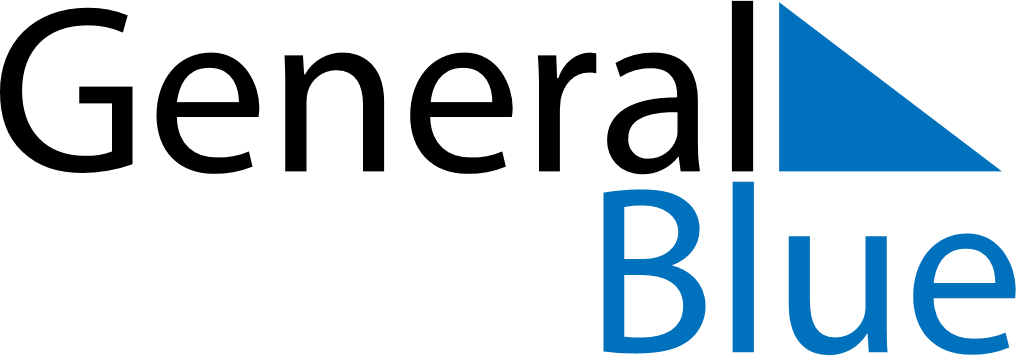 August 2020August 2020August 2020August 2020August 2020August 2020Equatorial GuineaEquatorial GuineaEquatorial GuineaEquatorial GuineaEquatorial GuineaEquatorial GuineaMondayTuesdayWednesdayThursdayFridaySaturdaySunday123456789Armed Forces Day10111213141516Constitution Day171819202122232425262728293031NOTES